Canevas n°5 : Guide d’anticipation (à partir de la synthèse de A Godebout et S Henon)D’après les travaux des ROLL (Réseaux des observatoires locaux de la lecture) http://www.explorecuriocite.org/Portals/2/EducatorResources/fr/March/Anticipation%20Guide-strategy-FR-PDF-March%202014.pdfSupportsTextes explicatifsTextes composites des différentes disciplines : textes accompagnés de schémas, listes, images, tableaux …CompétenceFavoriser la compréhension des textes explicatifsForger l’autonomie de lecteurPrincipe généralLa démarche consiste à faire réagir l’élève, à se positionner face à une série d’énoncés avec de simples réponses du type « d’accord/pas d’accord » avant la lecture du texte. Il s’agit d’un positionnement initial qui va induire un objectif de lecture concret.L’élève découvre ensuite le texte, le lit entièrement et revoit ses représentations initiales pour les mettre en conformité avec ce qu’il comprend du texte.Que la lecture du texte valide ou non l’avis initial, l’élève rédige par écrit une justification écrite à propos de chaque énoncé.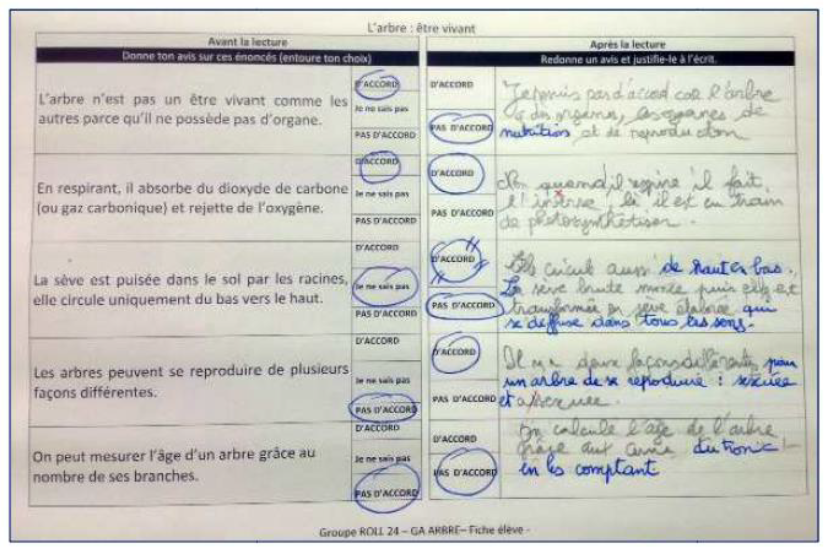 Etapes du canevasAvant la lecture – Positionnement préalable et confrontation des avis avec un pairPositionnement écrit individuelLecture et échanges sur les propositions en binôme. Les élèves justifient leur proposition « d’accord/pas d’accord »Avant la lecture – Mise en commun en collectifBrève mise en commun sur chaque affirmation. Un élève s’exprime et justifie son affirmation. L’enseignant encourage l’argumentation d’un point de vue contraire. Il n’induit pas, ne valide pas.Pendant la lecture - Lecture du texte explicatif en entierPendant la lecture – Comparaison de l’avis initial, rectification ou non du positionnement pour cela l’élève va être amené à lire sélectivement les informations. Justification écriteAprès la lecture - Mise en communValidation ou non collective des réponses et élaboration d’une production collectiveAprès la lecture – StructurationExplicitation des procédures : surligner les informations, faire des liens entre les informations (utilisation de flèches), annotation…Titre du texte ou du thème si plusieurs textes ou documentsTitre du texte ou du thème si plusieurs textes ou documentsTitre du texte ou du thème si plusieurs textes ou documentsTitre du texte ou du thème si plusieurs textes ou documentsAvant la lectureAvant la lectureAprès la lectureAprès la lectureDonne ton avis sur ces énoncés. Entoure ton choix.Donne ton avis sur ces énoncés. Entoure ton choix.Redonne un avis et justifie la réponse par écrit.Redonne un avis et justifie la réponse par écrit.On peut mesurer l’âge d’un arbre grâce au nombre de branches.D’accordD’accord(Justification de l’élève par écrit)On peut mesurer l’âge d’un arbre grâce au nombre de branches.Je ne sais pasJe ne sais pas(Justification de l’élève par écrit)On peut mesurer l’âge d’un arbre grâce au nombre de branches.Pas d’accordPas d’accord(Justification de l’élève par écrit)